Colegio Tecnológico Pulmahue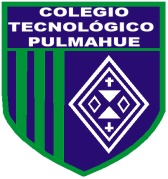 Coordinación Académica                                                         GUÍA DE APRENDIZAJE MATEMÁTICA I  8°AÑO BÁSICONombre:………………………………………………………………………………………………………….. Profesor: Yolanda M. García JofréObjetivo: Resolver problemas de cálculo, utilizando operatoria básica, CON NÚMEROS DECIMALESSUMA DE NÚMEROS DECIMALES Para sumar dos o más números decimales se colocan en columna haciendo coincidir las comas; después se suman como si fuesen números naturales y se pone en el resultado la coma bajo la columna de las comas. Calcula las siguientes adiciones  de números decimales.    12,435 + 142,36 + 8,7 =                                                                               B. 325,9 + 8,75 + 37,296 =RESTA DE NÚMEROS DECIMALES Para restar números decimales se colocan en columna haciendo coincidir las comas. Si los números no tienen el mismo número de cifras decimales, se completan con ceros las cifras que faltan. Después, se restan como si fuesen números naturales y se pone en el resultado la coma bajo la columna de las comas.4,3 - 2,84 =                                                                                                          B.     416,7 - 392,18 = MULTIPLICACIÓN DE NÚMEROS DECIMALES POR LA UNIDAD SEGUIDA DE CEROS Para multiplicar un número decimal por la unidad seguida de ceros: 10, 100, 1.000, ... se desplaza la coma a la derecha tantos lugares como ceros tenga la unidad. Ejemplos.             3,2 x 10 = 32                       3,2 x 100= 320                          3,2 x 1000= 32003,25 x 10.000 =                                                                                       B) 4,1 x 100.000 =MULTIPLICACIÓN DE DOS NÚMEROS DECIMALES Para multiplicar dos números decimales se efectúa la operación como si fuesen números naturales y en el producto se separan tantas cifras decimales como cifras decimales tengan entre los dos factores.Calcula las siguientes multiplicaciones de números decimales. A) 32,43 x 2,4 =                                                                                                                            B) 49,63 x 2,14 =DIVISIÓN DE NÚMEROS DECIMALES POR LA UNIDAD SEGUIDA DE CEROS: Para dividir un número decimal por la unidad seguida de ceros: 10, 100, 1.000, ... se desplaza la coma a la izquierda tantos lugares como ceros tenga la unidad. Ejemplo:    24,2 : 10 = 2,4Calcula:                                    A) 81,2 : 1.000 =                                                                      B) 5,3 : 100.000 =DIVISIÓN DE UN NÚMERO DECIMAL POR UNO NATURAL: Para dividir un número decimal por un número natural se hace la división como si fuesen números naturales, pero se pone una coma en el cociente al bajar la primera cifra decimal.Calcula:               A) 4,326 : 3 =                                                                                                 B) 52,632 : 8 =DIVISIÓN DE UN NÚMERO NATURAL POR UNO DECIMAL: Para dividir un número natural por un número decimal se suprime la coma del divisor y a la derecha del dividendo se ponen tantos ceros como cifras decimales tenga el divisor. Después se hace la división como si fuesen números naturales. Calcula:                A) 585 : 1,3                                                                                                  B) 25.442 : 2,23=DIVISIÓN DE DOS NÚMEROS DECIMALES: Para dividir dos números decimales se suprime la coma del divisor y se desplaza la coma del dividendo tantos lugares a la derecha como cifras decimales tenga el divisor; si es necesario, se añaden ceros.12,25 : 0,7                                                                                                                               B) 4,340 : 3,5PROBLEMAS CON NÚMEROS DECIMALESUn litro de aceite pesa 0,92 kg. Calcula: a) El peso de 8 bidones de aceite de 10 litros cada uno. b) Los litros de aceite que contiene un bidón que pesa 23 kg.Un camión transporta 3 bloques de mármol de 1,3 toneladas cada uno y 2 vigas de hierro de 0,5 toneladas cada una. Calcula: a) El total de toneladas que transporta el camión. b) El total de kilos que transporta el camión, si 1 tonelada es igual a 1.000 kilos.